信 息 登 记 表信 息 登 记 表信 息 登 记 表信 息 登 记 表信 息 登 记 表信 息 登 记 表信 息 登 记 表信 息 登 记 表信 息 登 记 表信 息 登 记 表信 息 登 记 表应聘岗位：应聘岗位：应聘时间：应聘时间：应聘时间：应聘时间：最快到岗日期：最快到岗日期：最快到岗日期：最快到岗日期：姓    名性    别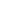 民    族民    族照片出生日期年    龄政治面貌政治面貌照片健康状况婚    否宗教信仰宗教信仰照片本人联系电话   紧急联系人电话期望月薪期望月薪照片资格证书身份证号照片户口地址现居地址教育经历起止时间起止时间学校名称学校名称学校名称专业专业专业学位学历（是否全日制）教育经历       （是  否）教育经历       （是  否）教育经历       （是  否）教育经历所学专业核心课程（2-4个）所学专业核心课程（2-4个）所学专业核心课程（2-4个）所学专业核心课程（2-4个）所学专业核心课程（2-4个）实习工作经历起止时间起止时间单位名称单位名称单位名称单位名称职务职务证明人联系电话实习工作经历实习工作经历实习工作经历实习工作经历实习工作经历工作主要内容描述/担任课程教学内容：工作主要内容描述/担任课程教学内容：工作主要内容描述/担任课程教学内容：工作主要内容描述/担任课程教学内容：工作主要内容描述/担任课程教学内容：工作主要内容描述/担任课程教学内容：工作主要内容描述/担任课程教学内容：工作主要内容描述/担任课程教学内容：工作主要内容描述/担任课程教学内容：工作主要内容描述/担任课程教学内容：实习工作经历荣誉奖项科研成果荣誉奖项科研成果荣誉奖项科研成果家庭关系姓  名姓  名关系关系关系工作单位工作单位工作内容工作内容工作内容家庭关系家庭关系家庭关系有无既往疾病史：有无既往疾病史：有无既往疾病史：有无既往疾病史：有无既往疾病史：有无既往疾病史：是否与其它单位存在劳动合同关系：是否与其它单位存在劳动合同关系：是否与其它单位存在劳动合同关系：是否与其它单位存在劳动合同关系：是否与其它单位存在劳动合同关系：本人郑重承诺，以上所填内容真实有效，若有虚假、隐瞒不符合录用条件，公司有权单方面解除劳动关系。                                                      签字：                                                                                                                                                       本人郑重承诺，以上所填内容真实有效，若有虚假、隐瞒不符合录用条件，公司有权单方面解除劳动关系。                                                      签字：                                                                                                                                                       本人郑重承诺，以上所填内容真实有效，若有虚假、隐瞒不符合录用条件，公司有权单方面解除劳动关系。                                                      签字：                                                                                                                                                       本人郑重承诺，以上所填内容真实有效，若有虚假、隐瞒不符合录用条件，公司有权单方面解除劳动关系。                                                      签字：                                                                                                                                                       本人郑重承诺，以上所填内容真实有效，若有虚假、隐瞒不符合录用条件，公司有权单方面解除劳动关系。                                                      签字：                                                                                                                                                       本人郑重承诺，以上所填内容真实有效，若有虚假、隐瞒不符合录用条件，公司有权单方面解除劳动关系。                                                      签字：                                                                                                                                                       本人郑重承诺，以上所填内容真实有效，若有虚假、隐瞒不符合录用条件，公司有权单方面解除劳动关系。                                                      签字：                                                                                                                                                       本人郑重承诺，以上所填内容真实有效，若有虚假、隐瞒不符合录用条件，公司有权单方面解除劳动关系。                                                      签字：                                                                                                                                                       本人郑重承诺，以上所填内容真实有效，若有虚假、隐瞒不符合录用条件，公司有权单方面解除劳动关系。                                                      签字：                                                                                                                                                       本人郑重承诺，以上所填内容真实有效，若有虚假、隐瞒不符合录用条件，公司有权单方面解除劳动关系。                                                      签字：                                                                                                                                                       本人郑重承诺，以上所填内容真实有效，若有虚假、隐瞒不符合录用条件，公司有权单方面解除劳动关系。                                                      签字：                                                                                                                                                       